Name: _____________________________________________________________________________		Period: __________ Multiplying Rational NumbersMultiplying DecimalsYou bought and IPAD for $450.50. After a year, its value depreciated (___________________) to 0.82 of its original value. What was the value of the IPAD after one year?Step 1: Multiply as you would with whole numbers. (Line your numbers up as far to the right as possible) 		4 5 0 . 5 0x     0 . 8 2		** Remember your 0 placeholders!!!! Step 2: Count the number of decimal places in each factor. Mark off the same number of decimal places in the product.4 5 0 . 5 0		_____ # of decimal placesx     0 . 8 2		_____ # of decimal places  			_____ + _____ =  ______ Count in from right to left the added number of decimal places and then place your decimal **DO NOT JUST DROP DOWN THE DECIMAL AS YOU DO IN ADDITION**After one year, the IPAD had a value of    ________________.REFLECTCompare your true answer with your estimated answer.$450.50 ≈ ____________________________ = ________________Is the answer reasonable?Multiplying FractionsThe evening temperature is decreasing at a rate of 1 ½ °𝐹 per hour. What will the change in temperature be in 4 ½  hours, to the nearest whole degree?Multiply the rational number     −1 ½ 𝑎𝑛𝑑 4 ½ Step 1: Rename any mixed numbers as improper fractionsStep 2: Multiply numerator by numerator and denominator by denominator. (MULTIPLY STRAIGHT ACROSS) Simplify, if possible, and round the answer to the nearest whole degree. After 4 ½, hours, the temperature change will be about _________°𝐹.PRACTICE: Be sure to work VERTICALLY. (0.02)(4.6)Between which letters on the number line is 0.23? 			7)____________________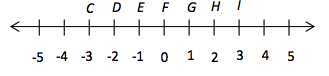 Find the product of 						8.) ___________________Find the product of  (2.038)(1.4) 						9)___________________Find the product of and identify the digit in the thousands place.	10.) ___________________											     Digit: ____________2 9 4 7          x     3 1 6